DISCOV3R Focus GrantsApplication Form Minimum Data Form due by: 1:00 PM (AWST) Thursday 23 March 2023Application Form due by: 1:00 PM (AWST) Friday 6 April 2023Please refer to the relevant Guidelines and Conditions which include application instructions. Minimum Data FormProvide details if anything on the minimum data form has changed in the application. Activity titleStreamActivity summaryProvide a plain language summary of the proposal, including the aims, objectives, significance and expected benefits to the WA health system. This summary may be used for publicity purposes.[Maximum 250 words]Research classificationActivity funding request summaryThe information provided below must align with the ‘Budget request’ table. All amounts must be excluding GST.Responsible EntityActivity Lead Provide the details of the Activity Lead. Insert an abridged (two-page maximum) Curriculum Vitae (CV) which includes key publications from the last 5 years (where applicable). CVs can be inserted at the end of this application form.Team membersProvide details for each of the team members involved in the Activity. This will include team members associated with the Responsible Entity, and any other participating organisations. To demonstrate the capacity of the team and its suitability to conduct the Activity, insert an abridged (two-page maximum) CV of each team member, which includes key publications from the last 5 years (where applicable). CVs can be inserted at the end of this application form.Insert additional tables as required.Significance of the Activity (Repurpose: 10%)Note: only complete this section if you are applying to the Repurpose stream. Applicants to Reassure and Reclaim streams should leave this section blank. Applications must address the significance of their approach regarding the DISCOV3R stream being applied to. Describe the following:the significance of the issue and/or gap to the diagnosis of COVID-19how the proposed Activity will address the issue/gap described abovethe expected benefits to the WA health system (e.g. reduce inequities, improved efficiencies and cost savings)the impact on existing programs that are currently operating in this area.[Maximum 500 words]Activity plan (all streams: 30%) Describe the Activity plan including:the hypothesis, questions and objectives. Ensure objectives are specific, measurable, attainable, relevant and time-boundthe methodology, including techniques, target group(s), a realistic sample size and measures to be used a list of all locations where the Activity will be undertaken, ethics and governance approvals and agreements that will be required before the Activity can proceed (if any research is undertaken at a WA public health system site or involves a WA public health system employee, ethics approval must be sought from a WA Health HREC, as per the Department of Health Research Governance Framework)an achievable timeline.[Maximum 2000 words]List the major activity milestones for the Activity and their duration in months.  Milestone activity commences upon execution of a Grant Funding Agreement or Memorandum of Understanding (as appropriate).  Include as separate milestones ethics and governance approvals, employment of staff, data collection, participant recruitment (as applicable), data analysis and submission of publications. If materials such as virus or biological samples will be sent to or sourced from other jurisdictions (interstate or international), a separate milestone should be included for obtaining relevant permits and/or approvals.The Activity must be completed within 6 months.Consumer involvement (All streams: 10%)Describe the following:How consumers (people with lived experience of a health issue) have been involved in the development of the proposed activity.The plan for ongoing engagement during the Activity, including their roles and how their lived experience perspectives will inform the activity through formal and informal processes. Refer to the ‘Consumer involvement’ section of the Guidelines and Conditions. [Maximum 500 words]Please provide details of each consumer representative involved in the development of this proposal and/or proposed to be involved in the Activity. Note that named consumers must be aware of and agree to the statements above and must provide certification if proposed to be involved in the Activity.Insert tables as required.Feasibility (Reassure and Reclaim: 20%; Repurpose: 10%)Describe the following:Relevance and strength of qualifications of the team members and policy and practice partners and their availability to conduct Activity.Collective gain of the team to the Activity.Access to the required resources, including expertise.Access to materials such as virus and biological samples and the plan to import or export these to/from WA (as required), including obtaining relevant permits and/or approvals.With regards to a) and b), consideration must be given to the NHMRC Relative to Opportunity Policy.[Maximum 500 words]Translation and implementation (all streams: 10%)Describe the following:Planned steps for the translation and/or implementation of findings and the activity timeframes for translational impacts. Specifically address how the findings will be publicly communicated to inform policy and practice change.How the knowledge, expertise and experience of the team members and collaborating partners will assist with the process of translating findings into policy and/or practice. [Maximum 500 words]Novelty (Reassure and Reclaim: 10%; Repurpose: 20%) Describe the following: how this approach is novel and what distinguishes it from similar or related activity in this areathe potential benefits and advantage of the novel approach. [Maximum 500 words]Budget request (Reassure and Reclaim: 20%; Repurpose: 10%) Budget request justification - salariesProvide a justification for any salaries in the ‘Budget request’ table. For each person, the salary justification should specify:name of employeeFTE or fractional, and why this is appropriateduties, and how these contribute to the delivery of activity outcomesthe annual salary amount, and the basis for this other salary funding sources.[Maximum 250 words]Budget request justification – non-salary itemsProvide a justification for any requested budget items (other than salary), such as specific expertise or equipment. Where expenditure is proposed to occur outside WA (e.g. subcontracts), provide justification including the reason(s) this is necessary, the suitability of the interstate/international service provider and the export permits required (if applicable). [Maximum 250 words]Submission to other funding sources for this activityList any other funding source(s) and the amount(s) requested. Include applications already submitted and planned submissions. These must complement, but not duplicate, the work for which the funding is requested. The Activity must not be dependent on the receipt of these other funding sources.[Maximum 250 words]Bibliographic referencesIf applicable, provide bibliographic references to any publications or reports cited in the application. Please only include publications strictly pertinent to the application.Team certificationWe certify that:we commit to taking part in the activities proposed in this application for the duration of the grant if successfulthe information supplied by us on this form is complete, true and correct in every particularwe agree to abide by the Guidelines and Conditionswe agree to participate in an evaluation whether the application is successful or unsuccessfulwe have discussed the likely impact of the activity on participating organisations, and this activity is acceptable to themwe agree to obtain any research ethics and governance approvals that might be required for undertaking funded activities we understand and agree that if the application is successful, that no further claim will be made on the Department of Health to cover any expenditure beyond the approved budgetno team members have overdue reporting obligations for any other funding programs administered by OMRI (including FHRI Fund Programs)an OMRI or FHRI Fund grant has not been awarded for the same activityif successful, the Activity Lead or a suitable team member will submit an abstract and attend the annual Science on the Swan conference after the first year of the grant.Activity LeadOther Team Members associated with the Responsible Entity and any other participating organisations. Insert additional tables as required.Team Member 1Consumer representative certificationI certify that:I commit to taking part in the activities proposed in this application for the duration of the Fellowship if successfulI agree to abide by the Guidelines and ConditionsI agree to be contacted for evaluation of the grant funding program.Insert additional tables as required.Consumer Representative 1Responsible Entity certificationI certify that:I am an authorised representative of the Responsible Entitythe Responsible Entity is not the manufacturer of the RATs that are being used in the Activitythe Activity Lead will have a position or title at the Responsible Entity for the period of the grant if successfulthe Responsible Entity endorses this application, confirms that the information supplied on this form is complete, true and correct in every particular and is willing to administer the grant under the conditions specified in the Guidelines and Conditions, including the requirement to ensure that appropriate agreements are in place with the Activity Lead, team members and participating entitiesthe grant does not constitute the entire financial base of the Responsible Entitythe Department of Health will be notified immediately of any changes to the applicant’s eligibility or changes to the information originally provided in this application. Responsible Entity finance officer (or equivalent) certificationI certify that:I am an authorised representative of the Responsible Entitythe budgeted costs in this application are true and correct and reflect the latest costing information available to meamounts claimed are exclusive of Australian GSTI understand that funding will only be made available for the scope of work described in the application, or with any modifications approved by the Department of Health. The Department of Health is not obliged to underwrite any costs beyond funding awarded through this Program.Where different to the officer named above, please provide contact details for the person responsible for the payment of funds and financial acquittal reporting for this Fellowship.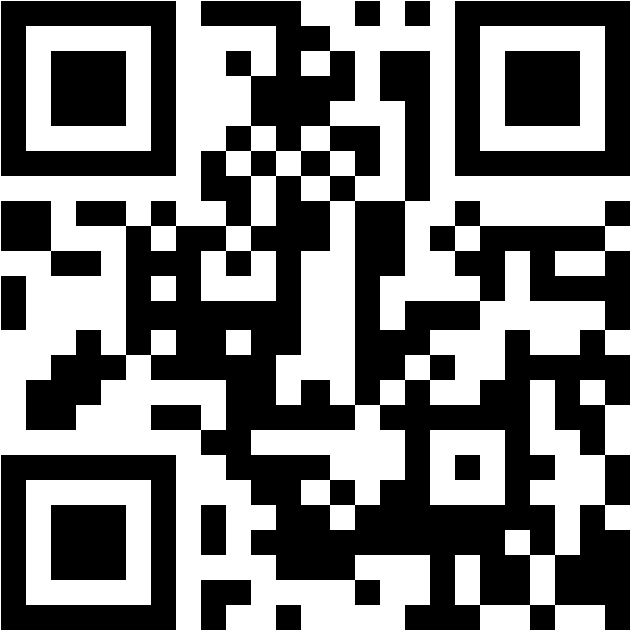 This document can be made available in alternative formats 
on request for a person with a disability.© Department of Health 2023Copyright to this material is vested in the State of Western Australia unless otherwise indicated. Apart from any fair dealing for the purposes of private study, research, criticism or review, as permitted under the provisions of the Copyright Act 1968, no part may be reproduced or re-used for any purposes whatsoever without written permission of the State of Western Australia.Minimum Data Form submission date(Mandatory eligibility requirement) Select the DISCOV3R stream this application relates to (select one)​  Reassure​  Reclaim​  RepurposeBroad Research Area (select one)Refer to National Health and Medical Research Council website for description of broad research areas.​  Basic science research​  Clinical medicine and science research​  Health services research ​  Public health research Field of Research (FoR) Australian and New Zealand Standard Research Classification, 2020 downloadable from the Australian Bureau of Statistics website.Primary FoR (mandatory):Secondary FoR(s) (optional): Burden of Disease (select one disease)Downloadable Australian Institute of Health and Welfare Australian Burden of Disease Study Table 2.1Research Keywords (up to 5)Available from NHMRCSapphire Knowledge Base webpage, located under Researcher > My Applications > Keyword Library1.2.3.4.5.Project funding request Salaries $ Activity costs $Indirect/infrastructure costs $Total funding requestMinimum $100,000, maximum $350,000 for 6-month period$Name of Responsible EntityEntity which would administer grant fundsABNAddressMust have a physical and operational presence in WAContact officer namePerson responsible for grant administrationContact officer positionContact officer email addressTitle (e.g. Dr, Ms), First name, SURNAMEORCiD (if registered)Citizenship/residency status Australian citizen	    Australia permanent resident New Zealand citizen	    Appropriate work visaDiscipline/ProfessionResearch career stage An Early-Career researcher has held their PhD for no more than 5 years from the date that their PhD was passed and a Mid-Career researcher no more than 10 years as at the time of application, taking into consideration any career disruptions as defined in the NHMRC Relative to Opportunity Policy  Early-Career Mid-Career Post Mid-Career No postgraduate degreePrimary telephone numberPrimary email addressPrimarily based in WAConfirm that you will be based in WA for a minimum of 80% during the grant.  YesCompleted the free 30 minute Consumer and Community Involvement in Health Research course Yes               NoCV attached Maximum two pages YesTeam member 1Team member 1Title, First name, SURNAMEORCiD (if registered)Role in this activityTime commitment to this Activity            hours/weekTelephone numberEmail addressCompleted the free 30 minute Consumer and Community Involvement in Health Research course Yes               NoCV attached Maximum two pages YesNoMilestone(insert additional rows as required)Milestone date(in months from execution)1.e.g. prepare and submit ethics applicatione.g. 1 month2.e.g. recruitment of support personnele.g. 2 months3.e.g. obtain ethics and governance approvalse.g. 3 months4.Title, First Name, SURNAMEEmail addressRole in the development of this proposal (if applicable)Role in this Activity (if applicable)Budget item(insert additional rows as required)Budget requested(excluding GST and in Australian Dollars)Total budgetBetween $100,000 and $350,000 Note: A maximum of $150,000 per annum for FTE salary, including on-costs, may be requested for each individual, with this limit adjusted to a pro rata amount for fractional FTE and project durationFull Name   Signature   Date   Full Name   Signature   Date   Full Name   Signature   Date   Title, First Name, SURNAMEPositionSignatureDateTelephone numberEmail addressFull NamePositionSignatureDateTelephone numberEmail addressFull NamePositionTelephone numberEmail address